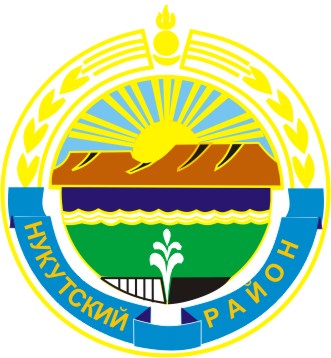 МУНИЦИПАЛЬНОЕ ОБРАЗОВАНИЕ«НУКУТСКИЙ РАЙОН»АДМИНИСТРАЦИЯМУНИЦИПАЛЬНОГО ОБРАЗОВАНИЯ«НУКУТСКИЙ РАЙОН»ПОСТАНОВЛЕНИЕот 25 марта 2014 года                                 № 158                                            п. НовонукутскийО внесении изменений в постановление Администрации муниципального образования«Нукутский район» от 13 марта 2013 г. № 127	В целях реализации Федерального закона от 28 декабря 2009 г. № 381-ФЗ «Об основах государственного регулирования торговой деятельности в Российской Федерации», приказа Службы потребительского рынка и лицензирования Иркутской области от 20 января 2011 г. № 3-спр «Об утверждении порядка разработки и утверждения органами местного самоуправления муниципальных образований Иркутской области схемы размещения нестационарных торговых объектов», в соответствии с постановлением от 12 февраля 2014 г. № 33 Администрации муниципального образования «Новонукутское», руководствуясь ст. 35 Устава муниципального образования «Нукутский район», АдминистрацияПОСТАНОВЛЯЕТ1. Внести в постановление Администрации муниципального образования «Нукутский район» «Об утверждении схемы размещения нестационарных торговых объектов на территории муниципального образования «Нукутский район» от 13.03.2013 г. № 127 следующие изменения:1.1 В приложении № 1 схему размещения нестационарных торговых объектов на территории муниципального образования «Нукутский район» на период 2013 – 2014 годы дополнить нестационарным торговым объектом (прилагается).2. Опубликовать настоящее постановление в печатном издании «Официальный курьер» и разместить на официальном сайте муниципального образования «Нукутский район».3. Контроль за исполнением настоящего постановления возложить на первого заместителя мэра муниципального образования «Нукутский район» Т.Р. Акбашева.     Мэр                                                                                                                 С.Г. ГомбоевПриложениек постановлению АдминистрацииМО «Нукутский район»от 25.03.2014 г. № 158Адрес расположения (место расположения) нестационарного торгового объектаВид нестационарного торгового объекта Специализация нестационарного торгового объектаПлощадь земельного участка, кв. мПлощадь нестационарного торгового объекта, кв. мСобственник земельного участка, на котором расположен торговый объектСрок, период размещения нестационарного торгового объектап.Новонукутский,ул. Ленина, 38 «в»ПавильонПродовольственный1212МО «Новонукутское»Договор аренды № 157 от 9.12.2013 г. до 08.11.2014 г.